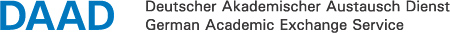 IPIDInternational promovieren in Deutschland	Sachbericht	 Der Bericht ist bis spätestens 28.02. eines Haushaltsjahres für das vorhergehende Haushaltsjahr  vorzulegen A)	PROJEKTDATENB)	KURZE BESCHREIBUNG DER IM BERICHTSZEITRAUM DURCHGEFÜHRTEN	ARBEITEN (max. 15 Seiten)Bitte beschreiben Sie die Ziele des Vorhabens („Soll“) und die durchgeführten Maßnahmen („Ist“) und den Zielerreichungsgrad („Soll-Ist-Vergleich“). Außerdem sollte die Realisierbarkeit bzw. Modifikationen der durchgeführten Maßnahmen erläutert werden. Stellen Sie bitte die Entwicklungsschritte zur Etablierung bi-nationaler Promotionen bzw. zur nachhaltigen internationalen Vernetzung dar. Bitte machen Sie Angaben zu folgenden Punkten: Qualitätssicherung, Marketing und Nachhaltigkeit.C)	ERGEBNISSE DER DURCHGEFÜHRTEN MAßNAHMENAnzahl der aus Ihrem Projekt im Berichtszeitraum hervorgegangenenBitte fügen Sie diesem Bericht eine Auflistung aller o. g. Ergebnisse bei. Wir bitten um je ein Belegexemplar von Publikationen.D)	VERWENDUNG DER MITTEL (max. 3 Seiten)Bitte erläutern Sie die Verwendung der Mittel und stellen Sie dar, ob die verausgabten Mittel zur Zielerreichung notwendig und angemessen waren. Bitte geben Sie an, wenn die Mittel anders als beantragt verwendet wurden und beschreiben Sie, warum dies zur Zielerreichung notwendig war. Erläutern Sie die Verfügbarkeit und Verwendung weiterer Mittel aus anderen Quellen. Bitte geben Sie an, ob Sie sich im Zusammenhang mit Ihrem Projekt erfolgreich um finanzielle Förderung aus anderen Quellen beworben haben (bitte Geldgeber und Fördersumme angeben).4. AnmerkungenHiermit bestätige ich die Richtigkeit der gemachten Angaben. Außerdem bestätige ich, dass die verausgabten Mittel wirtschaftlich und sparsam verwendet wurden. Datum und Unterschrift des ProjektverantwortlichenProjekttitelProgrammlinieProgrammlinie 1 – Internationalisierung der Doktorandenausbildung an deutschen HochschulenProgrammlinie 2 – Bi-nationale PromotionsnetzwerkeVorbereitende MaßnahmenDeutsche HochschuleDeutscherProjektverantwortlicherAusländische HochschuleAusländischerProjektverantwortlicherProjektlaufzeitBerichtszeitraum1. Neu gewonnenen Doktoranden/innen  nationalPartnerhochschule(n)Sonstige intern. Hochschule(n)2.  Neu gewonnene Mitarbeiter/innen oder Kooperationspartner/innen3. Abgeschlossene Dissertationen4. Publikationendavon zur Veröffentlichung angenommenzur Veröffentlichung eingereicht5. Konferenzbeiträge/Poster6. Weitere Ergebnisse